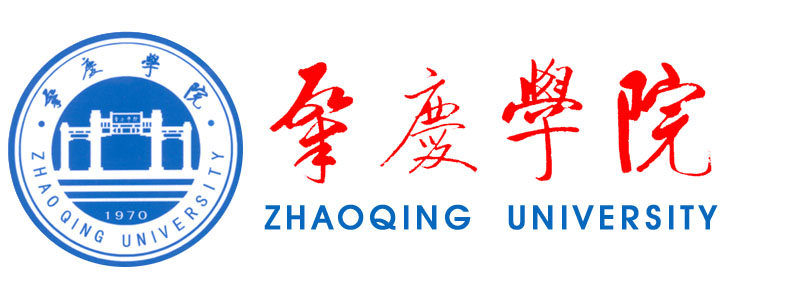 采购需求书项目名称：                    用户单位：                    编制时间：                     编制说明一、用户单位依据咨询、论证、问卷等方式调查的具体情况自行编制采购需求书。二、编制的采购需求书应当符合《财政部关于印发政府采购需求管理办法的通知》（财库〔2021〕22号）要求及政府采购的相关规定。三、斜体字部分属于提醒内容，编制时应删除。四、对不适用的内容应删除，并调整相应序号。一、项目概况二、主要标的货物：服务：工程：设计图纸、工程量清单（纸质版、excel）、招标控制价（纸质版、excel）、主材清单（纸质版、excel）；工程设计项目须提供设计任务书。三、技术要求（技术要求是指对采购标的的功能和质量要求，应包括性能、材料、结构、外观、安全，或者服务内容和标准等。信息化建设项目还应包括运行维护、数据共享、安全审查和保密、等级保护、分级保护等要求）（一）（货物/服务名称1）（数量）1.功能要求：2.应遵循的相关国家标准、行业标准、地方标准等标准、规范：3.后续运营维护、升级更新、备品备件等要求：4.各项指标要求：说明：①重要性可用“★”“#”表示，“★”代表关键指标，不满足该指标项将导致响应被拒绝；“#”代表重要指标；无标识则表示属一般指标项。②“证明材料要求”项可填“是”和“否”。填“是”的，供应商须提供包含相关指标项的证明材料，证明材料可以使用生产厂家官方网站截图或产品白皮书或第三方机构检验报告或其他相关证明材料，未提供有效证明材料或证明材料中内容与所填报指标不一致的，该指标按不满足处理。（二）（货物/服务名称2）（数量）1.功能要求：2.应遵循的相关国家标准、行业标准、地方标准等标准、规范：3.后续运营维护、升级更新、备品备件等要求：4.各项指标要求：……四、商务要求五、实现的政府采购政策目标本项目须落实节约能源、保护环境、促进中小企业发展、支持创新等政府采购政策。（政府采购限额以上且非公开招标的货物、服务、工程项目适宜由中小企业提供的，应当专门面向中小企业。非专门面向中小企业的项目中小企业享受一定的价格优惠政策）本项目为：□专门面向中小企业采购项目□预留该部分采购项目预算总额的30%以上专门面向中小企业（建设项目）□非专门面向中小企业采购项目中小企业划分标准所属行业：□货物□工程□服务序号货物名称是否接受进口产品单位数量主要规格交货期是否为核心产品123序号服务名称服务期限服务说明12序号指标项重要性指标要求证明材料要求123序号指标项重要性指标要求证明材料要求123序号指标项重要性指标要求1供货期/服务期/工期时间或期限要求（对于采购需求具有相对固定性、延续性且价格变化幅度小的服务项目，在年度预算能保障的前提下，可以提出不超过三年的服务期限，采购人可以签订不超过三年履行期限的采购合同，也可以根据采购结果合同一年一签）2质保期进口设备和工程原则上2年及以上3包装和运输4服务标准/售后服务要求所有硬件年免费保修、所有软件年免费保修升级、电话报修后小时上门服务、小时内排除故障。所有硬件过年免费保修期后按原价维修（按投标货物价格数量表所列价格，更换零部件的按合同签订时的零部件价格）、所有软件过一年免费保修升级期内按按原价的进行维修升级，响应速度同保修期响应速度。（可参考以上表述提出本项目实际需求）5培训要求6验收标准7交货/服务/建设地点……保险其他